ПРОЕКТ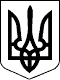 ВЕЛИКОСЕВЕРИНІВСЬКА СІЛЬСЬКА РАДА
КІРОВОГРАДСЬКОГО РАЙОНУ КІРОВОГРАДСЬКОЇ ОБЛАСТІШІСТНАДЦЯТА СЕСІЯ ВОСЬМОГО СКЛИКАННЯРІШЕННЯвід     червня 2018 року                                                                                            №с.Велика СеверинкаПро затвердження порядку денного XVI  сесії VIII скликанняВідповідно до ст. ст. 26,42 Закону України «Про місцеве самоврядування в Україні»,  СІЛЬСЬКА РАДА ВИРІШИЛА:Затвердити наступний порядок денний  XVI   сесії VIІІ скликання:1)Про затвердження порядку денного XVI сесії VIII скликання.	2)Про встановлення місцевих податків і зборів на території Великосеверинівської об’єднаної територіальної громади на 2019 рік. 		3)Про затвердження проекту  землеустрою щодо відведення земельної ділянки у власність шляхом зміни цільового призначення гр. Мхитаряну Марату Грачковичу для розміщення промислового  підприємства (асфальтний завод) за адресою Кіровоградська область, Кіровоградський район, с. Підгайці.Сільський голова							С.ЛЕВЧЕНКО